TÜRKÇE BAŞLIKENGLISH TITLEDergiye gönderilecek çalışmalar bu şablona uygun olarak hazırlanmalıdır.  Öz ve Abstract yazar isim(leri), kurum ve ORCID bilgilerini içermemelidir. Öz / Abstract çalışmanın amaç, veri yöntem ve bulgularını içerecek şekilde en fazla 200 kelimeden oluşmalıdır. Türkçe ve İngilizce başlıklar Cambria 16 punto ve ortalanmış olarak, Öz / Abstract Cambria 11 punto ve iki yana yaslı olarak yazılmalıdır. Ana MetinAna başlıkların tümü büyük harf ve bold olarak, ikinci başlıklar her kelimenin ilk harfi büyük harf ve bold, üçüncü başlıkların sadece ilk harfi büyük ve bold yazılmalıdır.  Birinci başlıklarda paragraf uygulanmalı, diğer başlıklarda kullanılmamalıdır. Tüm başlıklar Cambria 11 punto ve paragraf kullanılarak yazılmalıdır. BİRİNCİ BAŞLIK İkinci BaşlıkÜçüncü başlıkAna metin en fazla 10.000 kelimeden (20 sayfa)  oluşturulmalıdır. Bu sınırlamaya öz/abstract, kaynakça ve ekler dahil değildir. Makaleler A4 boyutundaki kağıda 1,15 satır aralığında 11 punto Cambria yazı tipi ile iki yana yaslı, üstten ve alttan 4 cm, soldan ve sağdan 2.5 cm marjlar kullanılarak yazılmalıdır. Tüm metine paragraf 1 cm ve paragraf aralığı önceki 0 nk, sonraki 6 nk olmalıdır. Dipnotlar geçtikleri sayfada, tablo ve grafikler atıfta bulunulan sayfada veya devamında yer almalıdır. Tablo ve şekillere başlık ve numara verilmeli, başlıklar tabloların üzerinde, şekillerin ve grafiklerin altında yer almalıdır. Paragraf başı 1 cm içeriden olmalıdır.Tablo 1. Tablo İsmi(Kaynakça: Soyisim: Yıl) 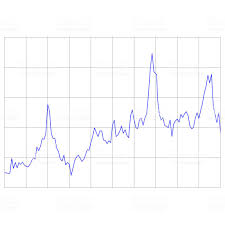 Grafik 1. Grafik İsmi(Kaynak: Soyisim; Yıl)Atıflar metin içerisinde (Soyad, Yıl) örneğindeki gibi yer almalıdır. Makale, kitap vb bütün atıflar örneğindeki gibi verilmelidir. Tek yazarlı: (North, 1992)İki yazarlı: (Charemza ve Deadman, 1993)İkiden fazla yazarlı : ( Ferrer vd., 2016)Birden fazla atıf kullanılması durumunda, atıflar arasında noktalı virgül (;) kullanılmalıdır. (North, 1992; Ferrer vd., 2016)Bir yazarın aynı yılda yayımlanmış eserlerine atıf yapılması durumunda alfabetik olarak kodlanmalıdır. (Kaya, 2020a)(Kaya, 2020b)Yararlanılan kaynaklar metin sonunda kaynaklar bölümünde yazar soyadı sıralamasına göre alfabetik olarak yazılmalıdır. Kaynaklar, bir yazarın birden fazla yayını olması halinde, yayımlanış tarihine göre sıralanmalıdır. Kaynak yazımında APA 6 stili kullanılacaktır. Kaynakça aşağıdaki örneklere göre yapılmalıdır.MakaleTek yazarlı makaleAfshar, T. (2007). Stock Return, Consumer Confidence, Purchasing Manager’s Index And Economic Fluctuations. Journal of Business & Economics Research. 8, 97-106.İki yazarlı makaleCharemza, W.W. ve Deadman, D.F. (1993). New Directions in Econometric Practice. UK: Edward Elgar Publishingİkiden fazla yazarlıFerrer, E. vd. (2016). Consumer Confidence Indices And Stock Markets’ Meltdowns. The European Journal of Finance. 22 (3), 195-220.KitapKaya, A. (2015). Duygusal Zekâ ve Menkul Kıymet Piyasalarında Yatırımcı Davranışı. Nobel Yayınevi. 1. Baskı. AnkaraTezKula, M. E. (2019). Stratejik Düşünce ve Rekabet Zekası: Otomotive ve İletişim Endüstrilerinde Karşılaştırmalı bir Araştırma. Atatürk Üniversitesi Sosyal Bilimler Enstitüsü, Yönetim ve Organizasyon Bilim Dalı. Yayımlanmamış Doktora Tezi. İnternet Kaynağıhttps://tr.investing.com/indices/ise-100, (Erişim: 12.01.2020)TDK (2019). Türk Dil Kurumu. www.tdk.gov.tr, (Erişim: 19.02.2020).